附件2麻章区人民政府信息公开申请处理流程图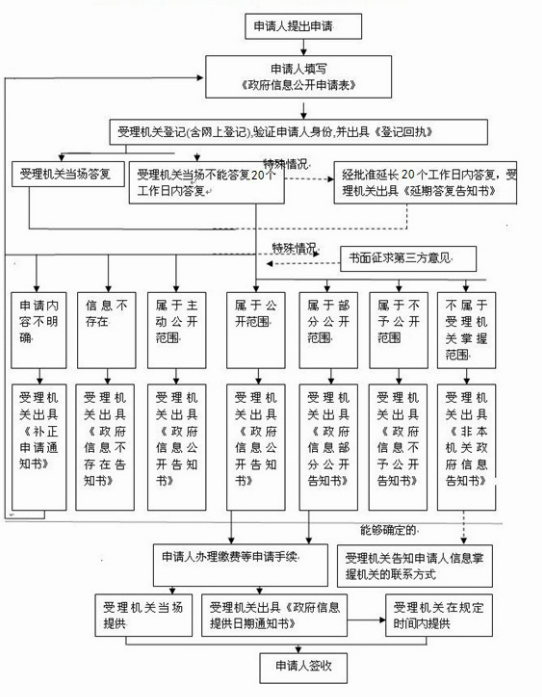 